Фестиваль «Читающий край»Читаем Маяковского19 июля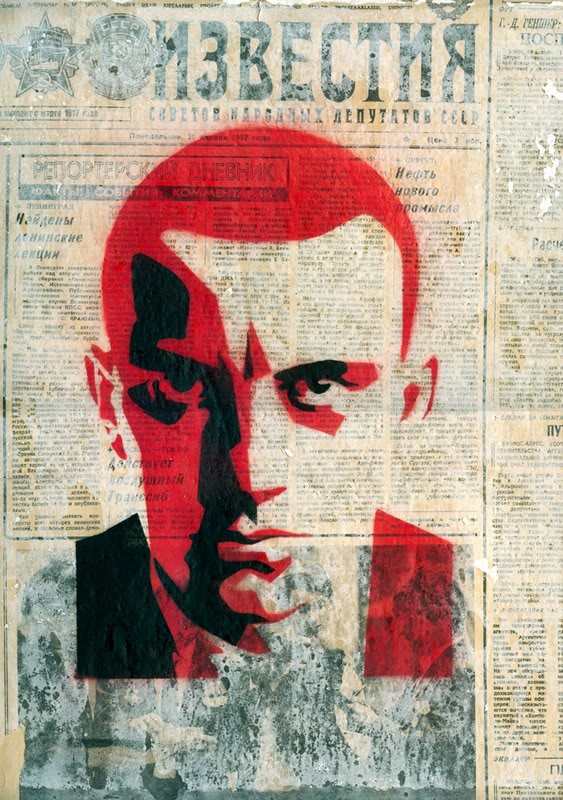 Громкие чтенияВремяМероприятиеАдресВозраст12.00Громкие чтения «Читаем Маяковского»  Библиотека № 2пр. Ленинградский, 736+13.00«Что такое хорошо и, что  такое  плохо». Читаем стихи Владимира МаяковскогоБиблиотека № 11 п. Подгорный, ул. Лесная, 96+14.00Громкие чтения «Во весь голос»: стихи В.В. Маяковского Библиотека № 3ул. Свердлова, 51а6+17.00Читаем Маяковского «Я навек любовью ранен». Тема любви в творчестве Маяковского Центральная библиотека: Зал искусств ул. Крупской, 818+